KILPAILUKUTSUTervetuloa Varkauden Urheiluratsastajat ry:n järjestämiin seuran Powercup-seurakarsintakilpailuihin keskiviikkona 1.5.13 alk. klo 12 Varkauden Ratsastuskeskukselle. Luokka 1	Helppo C:1 2000, avoin Powercup ikäisille VUR:n jäsenilleLuokka 2	80/85/90 cm arv. 367.1 (A2/A2), avoin Powercup ikäisille VUR:n jäsenille (80 cm pikkuponit, 85 cm isot ponit, 90 cm hevoset)Erityismääräyksiä:Ilmoittautumiset viimeistään to 25.4. lämpiön seinällä olevaan listaan tai tekstiviestillä Marita Räsäselle p. 041 434 7208. Peruutukset tehtävä ilmoittautumisajan sisällä samaan puhelinnumeroon.Kilpailuun saavat osallistua vuonna 2013 poneilla 16 vuotta ja hevosilla 18 vuotta täyttävät ja sitä nuoremmat Varkauden Urheiluratsastajat ry:n jäsenet. Kilpailuun saa osallistua ratsastaja, joka ei ole sijoittunut kansallisessa kenttäkilpailussa, kansallisessa 120 cm esteluokassa (ponit 100/110 cm) tai kansallisessa Helppo A-tasoisessa koululuokassa tai näitä korkeammissa luokissa.Lähtömaksu VUR:n jäseniltä 8 €/luokka, hevosen vuokra Varkauden Ratsastuskeskuksen hevosista 8 €/rata. Turvallisuusmaksu 1 €/ratsastaja.Siisti asu, turvakypärä pakollinen.Samalla ratsulla saa kilpailla max. 2 ratsastajaa. Kukin ratsastaja saa kilpailla vain yhdellä ratsulla (hevonen tai poni).Palkintoina ruusukkeet.Estetuomarina Marita Räsänen, koulutuomarina Jaana Putkonen.Kilpailuissa noudatetaan SRL:n sääntöjä soveltuvin osin.	Lähtölistat VUR:n nettisivuilla www.vur.fi tiistaina 30.5. klo 12.Kilpailupaikalla on hyvä kanttiini.Järjestäjä pidättää oikeuden muutoksiin.TERVETULOA KILPAILEMAAN!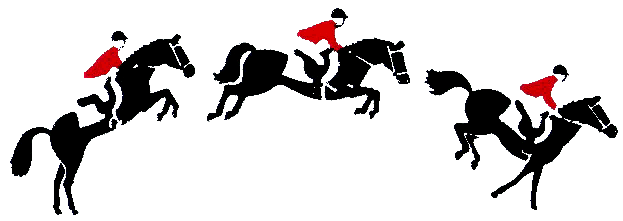 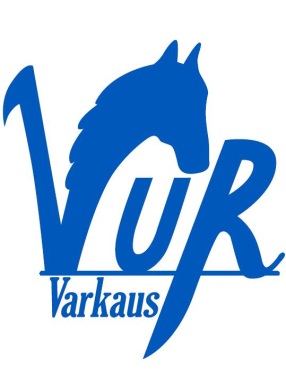 Varkauden Urheiluratsastajat ry		Varkauden Ratsastuskeskus